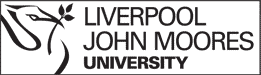 Application for recognition of prior learningTo be completed by AdmissionsApplicant name: Student number: Programme applied for: Requested entry point: Previous qualification: Certificate or transcript appended  Study in progress  Location of study: Awarding institution: Date of award:  Details of modules studied/programme information should be requested from the student and appended If award is over 5 years old, the student should be asked to provide evidence of the currency their learning – e.g. employment in a related field, CPD activity. Evidence attached If the award is from an overseas institution a NARIC statement of comparability should be obtained and appendedIf this claim is for an individual module give details below:If the claim is against a validated (i.e. specified in the Programme Specification/Factfile) entry qualification (e.g. HND in cognate subject) please indicate Evaluation of evidence – to be completed by Programme LeaderThe purpose of this evaluation is to ensure that the certificated prior learning is equivalent to the learning the student would have obtained on the LJMU programme. In addition to academic content this equivalence needs to include level and volume of study – the incoming learning must be at the same level (or higher) than on the LJMU programme, and have the same (or higher) volume of credits. Where the qualification is not from a UK HEI additional evidence (such as NARIC statement of comparability) may need to be assessed in order to ensure that the level and credit volume is equivalent.Depending on the nature of the claim, either complete section 1 or sections 2 & 3, and, if appropriate, section 4.Validated entry qualifications: Level and volume of learning: Equivalence of learning: Currency of learning: I have carried out a thorough evaluation of the evidence supplied and recommend the award of 	 recommend rejection of this claim. Programme leader  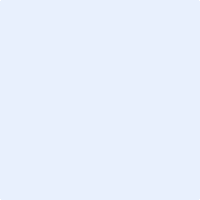 If recommendation is to reject, please return to Admissions, if to accept, please pass to the Faculty Registrar.Approval by Faculty Recognition GroupI have reviewed the evidence and the assessment by the programme leader, and as chair of the Faculty Recognition Group approve the award of   (by Credit Transfer , RPL ) when the student enrols on the programme of study. This award is provisional until the applicant provides evidence of successful completion of their studies. This award is to be mark bearing (please provide level or module marks, as appropriate)  Faculty registrar  Date of FRG consideration  Please pass to Admissions and the secretary of the Faculty Recognition GroupAdministrative recordOffer made: Conditional  Unconditional  Name  Date  Offer accepted  Name  Date Offer conditions met and certificate/transcript appended  Name  Date Advanced standing entered on student record  Name  Date 